      Zahtevek  za pridobitev statusa pooblaščenega prejemnikav skladu s členoma 233/4/b in 230 Uredbe (EU) št. 952/2013 Evropskega parlamenta in Sveta, z dne 9. oktobra 2013, o carinskem zakoniku Unije (v nadaljevanju: carinski zakonik Unije) in členoma 186 in 194 Delegirane uredbe Komisije (EU) 2015/2446 z dne 28. julija 2015 o dopolnitvi Uredbe (EU) št. 952/2013 Evropskega parlamenta in Sveta, z dne 9. oktobra 2013, o carinskem zakoniku Unije (v nadaljevanju: delegirana uredba) ter pod pogoji iz členov 187, 191, 195 in 196  delegirane uredbe. Zahtevek se vloži pri Finančnem uradu Celje, Aškerčeva ulica 12, 3102 Celje.I. Podatki o vložniku zahtevkaII. Podatki v zvezi z merili iz členov 191 in 195 delegirane uredbeIII. Izvajanje poenostavitve:Priloge:seznam blagaseznam pristojnih osebdrugoKraj in datum:                                                   Ime in priimek ter lastnoročni podpis vložnika zahtevka:1.Vložnik (polno ime gospodarskega subjekta):2.Sedež vložnika oz. sedež zakonitega zastopnika:3.Identifikacijska številka (davčna številka, številka EORI):4.Zakoniti zastopnik:5.Datum in številka dovoljenja (če se vlaga zahtevek za spremembo dovoljenja):6.Kontaktna oseba, položaj, telefonska številka, elektronski naslov:7.Naslov, kjer se vodijo evidence:8.Zaprošamo za status pooblaščenega prejemnika za prejem blaga:  ki se giblje po postopku tranzita Unije  ki se giblje v okviru operacije TIR9.Število postopkov tranzita Unije/operacij TIR (tedensko povprečje):Izjavljamo, da bomo redno uporabljali tranzitne postopke Unije in prejemali blago, ki je bilo dano v postopek tranzita Unije.10.Število prejetih pošiljk na teden in vrsta blaga:(Seznam blaga se priloži zahtevku.)11.Trgovinske in transportne evidence, ki jih vodi podjetje:12.Izjavljamo, da nismo huje oziroma večkrat kršili carinske zakonodaje in davčnih predpisov.(V primeru kršitve navedite, kdaj, kje in zakaj je prišlo do kršitve.)13.Izjavljamo, da redno poravnavamo svoje obveznosti. 14.Vložnik zahtevka je imetnik dovoljenja pooblaščenega gospodarskega subjekta za carinske poenostavitve (AEOC) ali dovoljenja pooblaščenega gospodarskega subjekta za varstvo in varnost (AEOS) ali je imetnik obeh dovoljenj (AEOF): DA          NEEvidenčna številka dovoljenja:15.Lokacija predložitve blagaNamembni carinski urad (naziv in oznaka)Zaprošeni čas za odobritev raztovarjanja  (v minutah)15.15.15.15.15.16.Elektronska izmenjava podatkov v okviru NCTS: Komunikacija s carinskimi organi poteka z računalniško izmenjavo podatkov.Elektronska izmenjava podatkov v okviru NCTS: Komunikacija s carinskimi organi poteka z računalniško izmenjavo podatkov.Elektronska izmenjava podatkov v okviru NCTS: Komunikacija s carinskimi organi poteka z računalniško izmenjavo podatkov.17.Izjavljamo, da bomo na lokaciji predložitve blago raztovorili šele po prejemu sporočila IE043 (dovoljenje za raztovarjanje) in s sporočilom IE044 (zaznamki pri raztovarjanju) sporočili namembnemu carinskemu uradu morebitne ugotovljene nepravilnosti.Izjavljamo, da bomo na lokaciji predložitve blago raztovorili šele po prejemu sporočila IE043 (dovoljenje za raztovarjanje) in s sporočilom IE044 (zaznamki pri raztovarjanju) sporočili namembnemu carinskemu uradu morebitne ugotovljene nepravilnosti.Izjavljamo, da bomo na lokaciji predložitve blago raztovorili šele po prejemu sporočila IE043 (dovoljenje za raztovarjanje) in s sporočilom IE044 (zaznamki pri raztovarjanju) sporočili namembnemu carinskemu uradu morebitne ugotovljene nepravilnosti.18.Pristojne osebe za izvajanje zahtevane poenostavitve (navesti ime in priimek, položaj v podjetju, telefonsko številko in elektronski naslov):(Seznam pristojnih oseb se priloži zahtevku.)Pristojne osebe za izvajanje zahtevane poenostavitve (navesti ime in priimek, položaj v podjetju, telefonsko številko in elektronski naslov):(Seznam pristojnih oseb se priloži zahtevku.)Pristojne osebe za izvajanje zahtevane poenostavitve (navesti ime in priimek, položaj v podjetju, telefonsko številko in elektronski naslov):(Seznam pristojnih oseb se priloži zahtevku.)19.Drugi podatki, ki lahko vplivajo na odločitev o poenostavitvi:Drugi podatki, ki lahko vplivajo na odločitev o poenostavitvi:Drugi podatki, ki lahko vplivajo na odločitev o poenostavitvi:20.Obvezujemo se:da bomo obveščali finančni urad, ki nam je izdal dovoljenje, o vseh dejstvih, nastalih po izdaji dovoljenja, ki vplivajo na njegovo nadaljnjo uporabo ali vsebino, inda bomo na zahtevo finančnega urada dali le-temu na razpolago vso dokumentacijo, ki se nanaša na izdano dovoljenje, inda bomo v primeru ugotovljenih nepravilnosti sodelovali s finančnim uradom.Obvezujemo se:da bomo obveščali finančni urad, ki nam je izdal dovoljenje, o vseh dejstvih, nastalih po izdaji dovoljenja, ki vplivajo na njegovo nadaljnjo uporabo ali vsebino, inda bomo na zahtevo finančnega urada dali le-temu na razpolago vso dokumentacijo, ki se nanaša na izdano dovoljenje, inda bomo v primeru ugotovljenih nepravilnosti sodelovali s finančnim uradom.Obvezujemo se:da bomo obveščali finančni urad, ki nam je izdal dovoljenje, o vseh dejstvih, nastalih po izdaji dovoljenja, ki vplivajo na njegovo nadaljnjo uporabo ali vsebino, inda bomo na zahtevo finančnega urada dali le-temu na razpolago vso dokumentacijo, ki se nanaša na izdano dovoljenje, inda bomo v primeru ugotovljenih nepravilnosti sodelovali s finančnim uradom.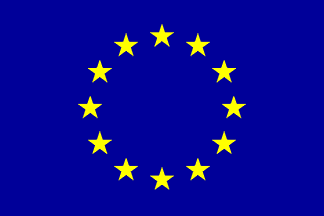 